Krosno, dn. 05.10.2023KARTA TECHNICZNA         Mata  słomiano-foliowa  produkt przeznaczony do zabezpieczenia roślin przed zgubnym działaniem soli na nasadzeniach  w sąsiedztwie jezdni i chodników, w czasie zimowej akcji utrzymania dróg. Mata zatrzymuje  błoto pośniegowe z solanką, nie dopuszcza do skażenia gleby solą i innymi zanieczyszczeniami  pochodzącymi z ulicy. Sama słoma absorbuje dużą dawkę substancji chemicznych działając ,chroniąc roślinę i glebę . Mata chroni również rośliny przed mrozem. Mata działając jak gąbka zatrzymuje sporo groźnych zanieczyszczeń ,które mogły by się dostać do płuc. Mata wykonana jest ze słomy żytniej wysokiej odmiany, sortowanej , pozyskiwanej ręcznie  pozbawionej resztek i  liści  wykorzystując jej najmocniejszą  część a słabsze są odpadem.Z tyłu maty znajduje się czarna folia z dodatkiem UV wysoka na 80cm odporna na działanie promieni słonecznych. Jest mocno zszyta sznurkiem poliuretanowym w kolorze słomkowym co 10-12 cm. Luźny pas folii kładzie się w kierunku jezdni a po nim woda wraz z solanką jest oprowadzana  na jezdnię.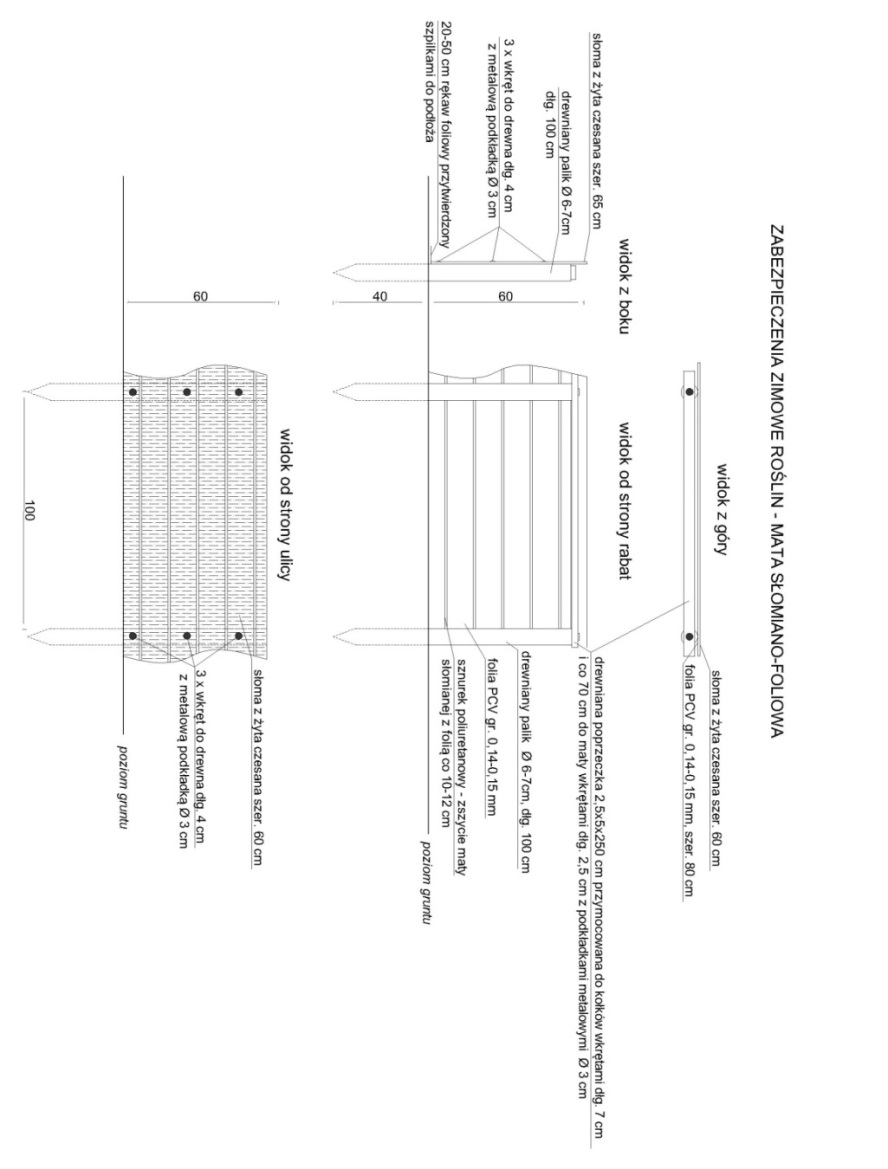 Wymiar maty słomianejszerokość: 500 cm  wysokość 62 cm + 20 cm mankiet.. producent zastrzega sobie możliwość domieszki lub zamiany na  trzcinę sortowaną niskiej jej odmiany ,ręcznie oczyszczonej pozbawionej zanieczyszczeń.na życzenie klienta wykonujemy dłuższy mankiet za dodatkową opłatą.łączenia maty  w czasie montażu co 5 m winny być ściśnięte przez półwałki lub listwę zabezpieczy to przez uszkodzeniem bariery przez wiatr.